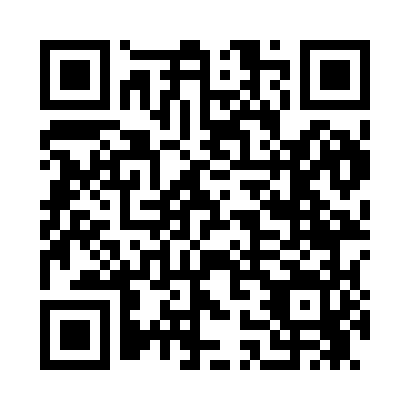 Prayer times for Welona, Alabama, USAMon 1 Jul 2024 - Wed 31 Jul 2024High Latitude Method: Angle Based RulePrayer Calculation Method: Islamic Society of North AmericaAsar Calculation Method: ShafiPrayer times provided by https://www.salahtimes.comDateDayFajrSunriseDhuhrAsrMaghribIsha1Mon4:195:4112:494:327:579:192Tue4:205:4212:504:327:579:193Wed4:215:4212:504:327:579:194Thu4:215:4312:504:327:579:195Fri4:225:4312:504:327:579:186Sat4:225:4412:504:337:579:187Sun4:235:4412:504:337:579:188Mon4:245:4512:514:337:569:179Tue4:245:4512:514:337:569:1710Wed4:255:4612:514:337:569:1611Thu4:265:4612:514:337:569:1612Fri4:265:4712:514:337:559:1513Sat4:275:4712:514:347:559:1514Sun4:285:4812:514:347:549:1415Mon4:295:4912:514:347:549:1416Tue4:305:4912:524:347:549:1317Wed4:305:5012:524:347:539:1218Thu4:315:5012:524:347:539:1219Fri4:325:5112:524:347:529:1120Sat4:335:5212:524:347:529:1021Sun4:345:5212:524:347:519:0922Mon4:355:5312:524:347:509:0923Tue4:355:5412:524:347:509:0824Wed4:365:5412:524:347:499:0725Thu4:375:5512:524:347:499:0626Fri4:385:5612:524:347:489:0527Sat4:395:5612:524:347:479:0428Sun4:405:5712:524:347:469:0329Mon4:415:5812:524:347:469:0230Tue4:425:5812:524:347:459:0131Wed4:435:5912:524:347:449:00